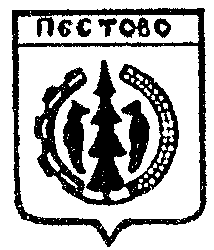 КОНТРОЛЬНО-СЧЕТНАЯ ПАЛАТАПестовского муниципального районаул. Советская, д.10, г. Пестово,                              тел.:8(81669)5-23-89Новгородская обл., Россия, 174510		   E-mail: Pestovo.schet-palata@yandex.ruЗаключение Контрольно-счетной палаты Пестовского муниципального района на годовой отчет об исполнении бюджета Лаптевского сельского поселения за 2022 год Основание для проведения проверки: статья 264.4 Бюджетного кодекса Российской Федерации, Решение Думы Пестовского муниципального района: от 20.03.2012 № 137 «Об утверждении Положения «О Контрольно-счетной палате Пестовского муниципального района», Соглашение от 30.12.2022 №142 о передаче полномочий по осуществлению внешнего муниципального финансового контроля между Советом депутатов Лаптевского сельского поселения, Думой Пестовского муниципального района и Контрольно-счетной палатой Пестовского муниципального района, план работы Контрольно-счетной палаты Пестовского муниципального района на 2023 год. Цель проверки: соответствие годового отчета об исполнении бюджета Администрации Лаптевского сельского поселения требованиям бюджетного законодательства и Инструкции «О порядке составления и предоставления годовой, квартальной и месячной отчетности об исполнении бюджетов бюджетной системы Российской Федерации», утвержденной приказом Министерства финансов РФ от 28.12.2010 № 191н (с изменениями) установление полноты и достоверности отчета об исполнении бюджета Лаптевского сельского поселения, а также установление соответствия фактического исполнения бюджета его плановым назначениям, утвержденными решениями Совета депутатов Лаптевского сельского поселения. Предмет проверки: отчет об исполнении бюджета Администрации Лаптевского сельского поселения за 2022 год, включая бюджетную отчетность за 2022 год. Исполнитель: ведущий инспектор Контрольно-счетной палаты Пестовского муниципального района Смирнова Елена Николаевна.  Срок проведения проверки: с 10 апреля по 14 апреля 2023 года. Перечень законодательных и других нормативных правовых актов:-Бюджетный кодекс Российской Федерации;-Федеральный закон от 06.12.2011 № 402-ФЗ «О бухгалтерском учете»;-Инструкция по бюджетному учету, утвержденная приказом Минфина России от 06.12.2010 № 162н (с изменениями и дополнениями);Инструкция о порядке составления и предоставления годовой, квартальной и месячной отчетности об исполнении бюджетов бюджетной системы Российской Федерации, утвержденная приказом Минфина России от 28.12.2010 № 191н (далее - Инструкция 191н);Решение Думы Пестовского муниципального района от 23.12.2021 №93 «О бюджете Пестовского муниципального района на 2022 год и на плановый период 2023 и 2024 годов» (с изменениями от 27.12.2022 №186);          Решение Совета Депутатов Лаптевского сельского поселения от 28.12.2021 №58 «О бюджете Лаптевского сельского поселения на 2022 год и на плановый период 2023 и 2024 годов» (с изменениями от 28.12.2022 №100);        Сводная бюджетная роспись расходов бюджета Лаптевского сельского поселения на 2022 год и плановый период 2023 и 2024 годов от 28.12.2022 года.Для проведения внешней проверки годовой отчетности Администрацией поселения представлены: Сводная справка по кассовым операциям со средствами консолидированного бюджета (месячная) на 01 января 2023 года (ф.0531858), Справка о свободном остатке средств бюджета за 31 декабря 2022 года (ф.0531859), бюджетная отчетность главного администратора налоговых доходов Управления федеральной налоговой службы по Новгородской области на 01.01.2023 года.Общая характеристика поселенияСогласно предоставленным сведениям (форма 0503160 - пояснительная записка) исполнительно-распорядительным органом Лаптевского сельского поселения является Администрация Лаптевского сельского поселения, которая действует на основании Устава поселения (утвержденного решением Совета депутатов поселения от 06.02.2015 №164) и подчиняется Главе поселения. Администрация Лаптевского сельского поселения обладает правами юридического лица, имеет текущий счет в учреждении Федерального казначейства, гербовую печать. Администрация в своей деятельности руководствуется Конституцией Российской Федерации, федеральными и областными законами, Уставом, нормативно-правовыми актами органов местного самоуправления и Положением об администрации Лаптевского сельского поселения.  Вид деятельности: решение вопросов местного значения, предусмотренных законом от 06.10.2003 года № 131 «Об общих принципах организации местного самоуправления в Российской Федерации». Форма собственности – муниципальная. Основными задачами Администрации Лаптевского сельского поселения являются: разработка проекта бюджета Лаптевского сельского поселения, обеспечение его исполнения, осуществление в пределах своей компетенции муниципального финансового и земельного контроля, концентрация финансовых ресурсов на приоритетных направлениях социально-экономического развития поселения, обеспечение методологического руководства по бухгалтерскому учету и отчетности. Лаптевское сельское поселение имеет собственный бюджет (местный бюджет). Бюджет Лаптевского сельского поселения разрабатывается и утверждается в форме решения Совета депутатов Лаптевского сельского поселенияАнализ составления и предоставления бюджетной отчетности Отчет об исполнении бюджета поселения за 2022 год предоставлен в Контрольно-счетную палату в срок, установленный пунктом 3 статьи 264.4 Бюджетного Кодекса Российской Федерации.Состав бюджетной отчетности об исполнении бюджета определен пунктом 3 статьи 264.1 Бюджетного кодекса Российской Федерации и включает в себя:отчет об исполнении бюджета (ф. 0503117), баланс исполнения бюджета (ф.0503120), отчет о финансовых результатах деятельности (ф. 0503121),отчет о движении денежных средств (ф. 0503123),пояснительную записку (ф.0503160).В составе годовой отчетности отсутствует форма 0503184 «Справка о суммах консолидируемых поступлений, подлежащих зачислению на счет бюджета». Указанная форма, как не имеющая числовых значений показателей, в разделе 5 «Прочие вопросы деятельности субъекта бюджетной отчетности» пояснительной записки не отражена.При проверке бюджетной отчетности, Главная книга Администрацией поселения в Контрольно - счетную палату не представлена.Объем бюджетной отчетности за 2022 год определен пунктом 11.2 Инструкции о порядке составления и предоставления годовой, квартальной и месячной отчетности об исполнении бюджетов бюджетной системы Российской Федерации, утвержденной приказом Министерства финансов РФ от 28.12.2010 №191н (далее – Инструкция №191н). Бюджетная отчетность Администрации Лаптевского сельского поселения за 2022 год сформирована и предоставлена по формам в соответствии с данной Инструкцией. Отчетность предоставлена на бумажном носителе в пронумерованном и сброшюрованном виде с оглавлением.Формы предоставленной бюджетной отчетности подписаны руководителем (Главой) и главным бухгалтером Администрации поселения. Отчетность составлена нарастающим итогом с начала года в рублях с точностью до второго десятичного знака после запятой, что соответствует требованиям пункта 9 Инструкции № 191н. Согласно пункту 8 Инструкции №191н, если по бюджетному учету показатель имеет отрицательное значение, то в бюджетной отчетности данный показатель отражен со знаком «минус». В соответствии с Приказом Министерства финансов РФ от 13.06.1995 № 49 «Об утверждении Методических указаний по инвентаризации имущества и финансовых обязательств», пунктом 7 Инструкции № 191н, распоряжением Администрации от 22.12.2022 №38-рг перед составлением годовой бухгалтерской отчетности проведена инвентаризация имущества и обязательств. По данным пояснительной записки (ф.0503160) расхождений не установлено. Отчет об исполнении бюджета (ф.0503117) – содержит показатели, характеризующие выполнение годовых утвержденных назначений на 2022 год по доходам, расходам и источникам финансирования дефицита бюджета сельского поселения. Объем утверждённых бюджетных назначений, отражённый по графе 4 раздела «Доходы бюджета» в сумме 5321,8 тыс. рублей и раздела «Расходы бюджета» в сумме 5843,7 тыс. рублей соответствуют годовому объёму доходов и расходов, утверждённых решением Совета депутатов Лаптевского сельского поселения от 28.12.2021 №58 (в редакции решения от 28.12.2022 №100). Показатели по графе 5 «Исполнено»: раздел «Доходы бюджета» в объеме 5400,5 тыс. рублей соответствуют данным по доходам, отраженным по «Сводной справке по кассовым операциям со средствами консолидированного бюджета», раздел «Расходы бюджета» в объеме 5428,5 тыс. рублей идентичны данным «Сводной справке по кассовым операциям со средствами консолидированного бюджета».Баланс исполнения бюджета (ф. 0503120) сформирован по состоянию на 01 января 2023 года и отражает сведения об активах, обязательствах и финансовом результате в части бюджетной деятельности. Средства во временном распоряжении и финансовые вложения отсутствуют. Показатели графы баланса «на конец отчетного периода» указаны с учетом проведенных при завершении финансового года заключительных оборотов по счетам бюджетного учета. Данные вступительного Баланса на 01.01.2022 года соответствуют данным заключительного Баланса на 31.12. 2021 года, остатки валюты баланса не менялись.Согласно данным I раздела баланса на 01.01.2022 года, нефинансовые активы за счёт бюджетной деятельности уменьшились за 2022 год на 33,1 тыс. рублей и составили 49735,4 тыс. рублей, в том числе:  - основные средства остаточной стоимостью 147,7 тыс. рублей (уменьшение на 8,7 тыс. рублей по сравнению на начало года); -непроизведенные активы – 366,3 тыс. рублей (не поменялись и остались на уровне на начало года);-материальные запасы стоимостью – 95,3 тыс. рублей (выбытие на 24,3 тыс. рублей), -нефинансовые активы имущества казны – 49126,1 тыс. рублей (не поменялись и остались на уровне на начало года).Данные об остатках основных средств, материальных запасов, нефинансовых активов имущества казны на начало и конец отчетного года, отраженные в сведениях о движении нефинансовых активов (ф. 0503168) соответствуют показателям I раздела баланса. Информация в пояснительной записке (ф.0503160) о движении нефинансовых активов изложена не в полном объеме.Показатели II раздела баланса «Финансовые активы» увеличились за 2022 год на 29,4 тыс. рублей и по состоянию на 01.01.2023 года составили 1435,9 тыс. рублей, в том числе:- средства на счетах бюджета в органе Федерального казначейства – 634,6 тыс. рублей и соответствуют остатку средств на конец дня 31.12.2022 года в Справке о свободном остатке средств бюджета;- дебиторская задолженность по бюджету по доходам увеличилась на 57,4 тыс. рублей и составила 801,3 тыс. рублей и в полном объеме является просроченной задолженностью (в том числе по налогу на имущество физ. лиц - 469,7 тыс. рублей и по земельному налогу - 331,6 тыс. рублей). Дебиторская задолженность соответствует данным «Сведений по дебиторской и кредиторской задолженности» (ф.0503169). По показателям III раздела баланса «Обязательства», показателям ф.0503169 и информации пояснительной записки кредиторская задолженность по состоянию на 01.01.2023 года составила 65,6 тыс. рублей, в том числе:- по доходам – 36,2 тыс. рублей (уменьшение на 12,6 тыс. рублей);- по выплатам – 29,4 тыс. рублей (образовалась в результате выставления поставщиками счетов за декабрь 2022 года).Просроченной кредиторской задолженности нет. Суммы дебиторской и кредиторской задолженности по доходам соответствуют показателям бюджетной отчетности (ф.0503169) главного администратора налоговых доходов УФНС России по Новгородской области. Раздел IV баланса содержит сведения о финансовом результате, размер которого на 01.01.2023 года составил 51105,7 тыс. рублей.Отчёт о финансовых результатах деятельности (ф.0503121) содержит данные о финансовых результатах бюджетной деятельности поселения по состоянию на 01.01.2023 года.Согласно предоставленному отчету доходы поселения за отчетный период составили 5470,5 тыс. рублей, в том числе: налоговые доходы – 953,1 тыс. рублей или 17,4% в общей сумме доходов, безвозмездные поступления от бюджетов – 4532,6 тыс. рублей (82,8%), доходы от операций с активами – 15,2 тыс. рублей со знаком «минус» (-0,2%). Расходы поселения составили 5468,4 тыс. рублей, из них: оплата труда и начисления – 2263,7 тыс. рублей или 41,4% от общей суммы расходов, оплата работ и услуг –2815,2 тыс. рублей (51,5%), безвозмездные перечисления бюджетам - 23,6 тыс. рублей (0,4%), социальное обеспечение – 49,9 тыс. рублей (0,9%), расходы по операциям с активами – 280,9 тыс. рублей (5,1%), прочие расходы  – 35,1 тыс. рублей (0,7%). Чистый операционный результат сложился в размере 2,1 тыс. рублей, в том числе за счет операций с нефинансовыми активами – 33,1 тыс. рублей со знаком «минус» и за счет операций с финансовыми активами и обязательствами – 35,2 тыс. рублей. Cправка по заключению счетов бюджетного учёта отчётного финансового года (ф.0503110) отражает обороты по счетам бюджетного учета, подлежащим закрытию по завершении отчетного финансового года и сформирована в разрезе бюджетной деятельности. При проверке соблюдения контрольного соотношения между показателями отчета (ф.0503121) и справки (ф.0503110) расхождений не установлено. В Отчете  о движении денежных средств (ф.0503123) поступления по текущим операциям за 2022 год составили 5400,5 тыс. рублей, выбытия в 2022 году составили 5428,5 тыс. рублей, в том числе выбытия по текущим операциям 5313,7 тыс. рублей, по инвестиционным операциям - 114,8 тыс. рублей.Согласно аналитической информации по выбытиям раздела 4 ф. 0503123 расходы составляют 5428,5 тыс. рублей, что соответствует информации раздела 2 «Расходы бюджета» по графе 9 Отчета об исполнении бюджета (ф. 0503127) в разрезе кодов по бюджетной классификации и строке 200 графы 10 Отчета о бюджетных обязательствах (форма 0503128).В результате проверки установлено, что суммы отраженные в Отчете об исполнении бюджета (ф.0503127) в графе 4 по разделу «Доходы бюджета» 5321,8 тыс. рублей и по разделу «Расходы бюджета» 5843,7 тыс. рублей, соответствуют общему объему доходов и расходов, утвержденных решением Совета депутатов Лаптевского сельского поселения (в редакции от 28.12.2022 №100). Неисполненные назначения по бюджетным ассигнованиям составили 415,3 тыс. рублей.Исполнение по источникам финансирования дефицита бюджета (раздел III ф.0503127) составило 28,0 тыс. рублей за счет изменения остатков по расчетам с органами, организующими исполнение бюджета, из них увеличение счетов расчетов (дебетовый остаток счета 121002000) минус 5403,3 тыс. рублей, уменьшение счетов расчетов (кредитовый остаток счета 130405000) в размере 5431,3 тыс. рублей.Пояснительная записка (ф.0503160) в составе годовой отчетности содержит текстовую часть в разрезе разделов с приложением таблиц и форм по состоянию на 01 января 2023 года.В соответствии с пунктом 8 Инструкции №191н формы бюджетной отчетности, которые не имеют числового значения, Администрацией поселения не составлялись, перечень данных форм бюджетной отчетности отражен в пояснительной записке (ф.0503160). Согласно Отчету об исполнении бюджета (ф.0503127) и Сведениям об исполнении бюджета (ф.0503164) кассовое исполнение по расходам за 2022 год составило 5428,5 тыс. рублей при утвержденных бюджетных назначениях в сумме 5843,7 тыс. рублей (процент исполнения по расходам - 92,89%).Общие итоги исполнения бюджета поселения, в том числе, изменение бюджетных показателей в ходе его исполненияРешением Совета Депутатов Лаптевского сельского поселения от 28.12.2021 №58 «О бюджете Лаптевского сельского поселения на 2022 год и на плановый период 2023 и 2024 годов» первоначальные бюджетные назначения на 2022 год были утверждены:- по доходам – в сумме 4614,0 тыс. рублей;- по расходам – в сумме 4614,0 тыс. рублей. Дефицит бюджета сельского поселения не прогнозировался. В ходе исполнения в бюджет поселения 4 раза вносились корректировки, с учётом которых окончательно был утверждён бюджет с общим объёмом годовых назначений доходной части в сумме 5321,8 тыс. рублей, расходной части в сумме 5843,7 тыс. рублей и дефицитом в размере 521,9 тыс. рублей. При этом доходная часть бюджета поселения увеличилась на 707,8 тыс. рублей или на 15,3%, расходная – на 1229,7 тыс. рублей (+26,6%). Основные характеристики бюджета, содержащиеся в решении о бюджете (с изменениями), соответствуют статье 184.1 БК РФ.Бюджет поселения за 2022 год согласно представленному Отчету исполнен к уточненному бюджету по доходам на 101,48%, по расходам на 92,89% и с дефицитом в сумме 28,0 тыс. рублей.Доходы бюджета поселенияДоходы бюджета Лаптевского сельского поселения за отчётный период исполнены в сумме 5400,5 тыс. рублей или 101,48% от плановых назначений, в том числе поступления собственных доходов 867,9 тыс. рублей или 110,0% от плана. По сравнению с фактическим исполнением бюджета поселения за 2021 год объем доходов увеличился на 841,0 тыс. рублей или на 18,4 % (в том числе за счет собственных доходов на 122,7 тыс. рублей, за счет безвозмездных поступлений на 718,3 тыс. рублей). Объемы поступлений по собственным доходам в отчетном году по отношению к 2021 году увеличились на 16,5%.Анализ доходов Лаптевского сельского поселения за 2022 год приведен в таблице:Основным источником поступлений в бюджет поселения в 2022 году, как и в предыдущие годы, стали безвозмездные поступления – 83,9% всех доходов (4532,6 тыс. рублей), при этом удельный вес собственных доходов поселения составил 16,1% (867,9 тыс. рублей). В структуре же собственных доходов поселения большая часть приходится на доходы от уплаты акцизов (55,5%) и доходы по земельному налогу (32,9%). В отчетном году плановые назначения по собственным доходам поселения перевыполнены по НДФЛ (124,6%), по налогу от уплаты акцизов (115,4%), по налогу на имущество физических лиц (165,3%), не выполнен план по единому сельскохозяйственному налогу (8,0%), по земельному налогу (93,4%) и госпошлине (0,0%). Невыполнение плана по поступлениям земельного налога связано с увеличением объема недоимки и пени прошлых лет с физических лиц.В связи с отсутствуем потребности у населения в оказании нотариальных услуг не выполнен план по поступлению государственной пошлины за совершение нотариальных услуг.	В сравнении к исполнению 2021 года увеличение произошло по доходам от уплаты НДФЛ на 24,6%, по налогу от уплаты акцизов на 17,8%, налога на имущество физических лиц на 59,9%, земельного налога – 6,6%.Безвозмездные поступления в 2022 году составили 4532,6 тыс. рублей, в том числе дотация бюджету поселения на выравнивание бюджетной обеспеченности в сумме 2643,1 тыс. рублей или 58,3% от общего объема безвозмездных поступлений, субсидии в размере 1572,3 тыс. рублей или 34,7%, субвенции – 117,5 тыс. рублей или 2,6%, иные межбюджетные трансферты – 199,7 тыс. рублей или 4,4%. План по безвозмездным поступлениям выполнен на 100,0 %.По сравнению с показателями 2021 года произошло увеличение безвозмездных поступлений в общем объеме за 2022 год на 718,3 тыс. рублей.Расходы бюджета поселенияСогласно предоставленному проекту решения расходная часть бюджета Лаптевского сельского поселения в 2022 году исполнена в сумме 5428,5  тыс. рублей или на 92,9 % от плановых назначений. Распределение расходов бюджета по направлениям в 2022 году отражено в таблице:Исходя из анализа данной таблицы, основная доля расходов бюджета поселения в 2022 году приходится на расходы по общегосударственным вопросам– 48,9%, национальной экономике – 27,04%, жилищно-коммунальному хозяйству – 22,31 % от общего объема расходов.Исполнение по разделам расходной части бюджета поселения сложилось в интервале от 85,1 % до 100% от бюджетных назначений, за исключением неисполнения по разделам «Национальная безопасность и правоохранительная деятельность» Исполненные расходы к уровню 2021 года увеличились на 964,9 тыс. рублей (121,6%).В соответствии со статьей 81 Бюджетного кодекса РФ в составе расходов бюджета был утвержден резервный фонд Администрации поселения на 2022 год в сумме 4,0 тыс. рублей или 0,07 % общего объема расходов, что не противоречит требованиям и ограничениям, установленным пунктом 3 статьи 81 Бюджетного кодекса РФ (не более 3%). В отчетном периоде средства резервного фонда не расходовались. По данным пояснительной записки (ф.0503160) в отчётном году Администрацией Лаптевского сельского поселения бюджетных кредитов и муниципальных гарантий не предоставлялось, муниципальных заимствований не производилось. Муниципальный долг по состоянию на 01.01.2023 года отсутствует.Выводы и предложения:Предоставленная для внешней проверки годовая бухгалтерская отчётность достоверно отражает финансовое положение Лаптевского сельского поселения на 01.01.2023 года и результаты финансово-хозяйственной деятельности за период с 01.01.2022 года по 31.12.2022 года соответствуют требованиям законодательства РФ, применимого в части подготовки годового бухгалтерского отчёта и отчета об исполнении бюджета поселения.Выявленные в ходе внешней проверки нарушения не повлияли на достоверность отчета об исполнении бюджета поселения. Контрольно-счетная палата рекомендует проект решения Совета депутатов Лаптевского сельского поселения «Об исполнении бюджета Лаптевского сельского поселения за 2022 год» к утверждению с учетом выявленных замечаний.Ведущий инспекторКонтрольно-счётной палаты					          Е.Н. СмирноваНаименование показателейУтверждено решением о бюджете (первоначально)тыс. рублейУточненный план (с изменениями)тыс. рублейИсполнениетыс. рублейПроцент исполнения к уточненному бюджетуДоходы4614,05321,85400,5101,48Расходы4614,05843,75428,592,89Дефицит (-) Профицит (+)0-521,9-28,0-Виды доходовИсполне-ние2021 год, тыс. рублей2022 год, тыс. рублей2022 год, тыс. рублейСтрук-тура, %Процент исполненияПроцент исполненияВиды доходовИсполне-ние2021 год, тыс. рублейУточнен-ный планИсполне-ниеСтрук-тура, %к планук 2021 г.Налог на доходы физических лиц6,16,17,60,1124,6124,6Налог на товары, работы, услуги (акцизы)409,0417,6481,88,9115,4117,8Налог на имущество физических лиц57,956,092,61,7165,3159,9Земельный налог267,9306,0285,75,393,4106,6Единый сельскохозяйственный налог3,92,50,20,18,05,1Госпошлина0,41,00,00,00,00,0Итого собственные доходы745,2789,2867,916,1110,0116,5Безвозмездные поступления 3814,34532,64532,683,9100,0118,8Всего доходов4559,55321,85400,5100,0101,48118,4Наименование показателяРасходы бюджета в 2021 году, тыс. рублей Расходы бюджета, тыс. рублейРасходы бюджета, тыс. рублейИзменения(-) , (+)Удельный вес в общей сумме расходов, %Наименование показателяРасходы бюджета в 2021 году, тыс. рублей Утверждено по бюджетуИсполне-нотыс. руб./ %Удельный вес в общей сумме расходов, %Общегосударственные вопросы2240,02714,32655,5-328,4/ 97,848,9Национальная оборона60,450,350,30,0/100,00,93Национальная безопасность и правоохранительная деятельность0,07,10,0-7,1/0,00,0Национальная экономика1387,31603,01467,6-135,4/ 91,527,04Жилищно-коммунальное хозяйство735,71423,31210,9-212,4 /85,122,31Образование0,71,01,00,0/ 100,00,02Культура, кинематография0,81,01,00,0/ 100,00,02Социальная политика38,742,240,7-1,5/ 96,40,75Физическая культура и спорт0,01,51,50,0/ 100,00,03ВСЕГО РАСХОДОВ:4463,65843,75428,5-415,2/92,9100,0Ознакомлены:                                                                                       Глава Лаптевского сельского поселения             Главный бухгалтерС.А. Владимирова   Е.В. Ковалевич   